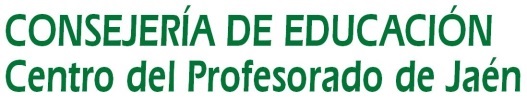 INFORME DE CERTIFICACIÓN DEL PROYECTO DE FC CURSO 2017/18TITULO DEL PROYECTO:Metodologías competenciales y PLCMetodologías competenciales y PLCMetodologías competenciales y PLCCÓDIGO:COORDINADOR/A:	Rodolfo A. Jiménez GonzálezCENTRO:C.E.I.P. Juan Carlos IC.E.I.P. Juan Carlos IC.E.I.P. Juan Carlos IASESOR/A RESPONSABLE:Mª Carmen RamosMª Carmen RamosMª Carmen RamosMª Carmen RamosMª Carmen RamosPARTICIPANTESINDICADORESINDICADORESINDICADORESINDICADORESINDICADORESINDICADORESINDICADORESINDICADORESINDICADORESINDICADORESINDICADORESN`HORAS  PROPUESTAS POR EL/LA COORDINADOR/A PARA CERTICARNº HORAS A CERTIFICAR(Asesor/a )PARTICIPANTESN`HORAS  PROPUESTAS POR EL/LA COORDINADOR/A PARA CERTICARNº HORAS A CERTIFICAR(Asesor/a )PARTICIPANTESGrado de implicación en el grupo(Entre 30 y 50 horas por participante)Grado de implicación en el grupo(Entre 30 y 50 horas por participante)Grado de implicación en el grupo(Entre 30 y 50 horas por participante)Grado de implicación en el grupo(Entre 30 y 50 horas por participante)Grado de compromiso (máximo 30  horas por participante)Grado de compromiso (máximo 30  horas por participante)Grado de compromiso (máximo 30  horas por participante)Grado de compromiso (máximo 30  horas por participante)Grado de compromiso (máximo 30  horas por participante)Grado de compromiso (máximo 30  horas por participante)Grado de compromiso (máximo 30  horas por participante)N`HORAS  PROPUESTAS POR EL/LA COORDINADOR/A PARA CERTICARNº HORAS A CERTIFICAR(Asesor/a )PARTICIPANTESHa realizado las tareas propuestasHa Asistido a las reuniones presenciales programadasHa Realizado la autoevaluación del proceso.Ha Realizado la autoevaluación del proceso.Ha creado y/o participado en hilos de debate (Núm)Ha propuesto lecturas (Núm)Ha elaborado materiales (Núm)Ha realizado entradas en blog específicoHa realizado entradas en blog específicoHa introducido enlaces en la plataforma Colabor@ (Núm)Ha formado redes formativas (Núm)N`HORAS  PROPUESTAS POR EL/LA COORDINADOR/A PARA CERTICARNº HORAS A CERTIFICAR(Asesor/a )PARTICIPANTESTodas / Algunas /NingunaTodas / Algunas /NingunaTodas / Algunas /NingunaTodas / Algunas /NingunaHa creado y/o participado en hilos de debate (Núm)Ha propuesto lecturas (Núm)Ha elaborado materiales (Núm)Ha realizado entradas en blog específicoHa realizado entradas en blog específicoHa introducido enlaces en la plataforma Colabor@ (Núm)Ha formado redes formativas (Núm)N`HORAS  PROPUESTAS POR EL/LA COORDINADOR/A PARA CERTICARNº HORAS A CERTIFICAR(Asesor/a )1.- Mª del Prado GonzálezTodasTodasTodasTodas5555555302.- Antonio J. Cabrera GonzálezTodasTodasTodasTodas5555555303.- Mª Inmaculada CampilloTodasTodasTodasTodas5555555304.- Mª. Carmen CastilloTodasTodasTodasTodas5555555305.- Mª. Mar CazallaTodasTodasTodasTodas5555555306.- Laura CañasTodasTodasTodasTodas5555555307.- Agustín GarcíaTodasTodasTodasTodas5555555308.- Almudena GarcíaTodasTodasTodasTodas5555555309.- Sonia GarcíaTodasTodasTodasTodas55555553010.- Rodolfo A. JiménezTodasTodasTodasTodas55555553011.- Óliver MudarraTodasTodasTodasTodas55555553012.- Abraham MárquezTodasTodasTodasTodas55555553013.- Mª. Jesús OrtegaTodasTodasTodasTodas55555553014.- Cosme ParrasTodasTodasTodasTodas55555553015.- Sergio LozanoTodasTodasTodasTodas55555553016.- Javier RojasTodasTodasTodasTodas55555553017.- Juana BlancaTodasTodasTodasTodas55555553018.- Rocío de la FuenteTodasTodasTodasTodas55555553019.- María GilTodasTodasTodasTodas55555553020.- María VillarTodasTodasTodasTodas55555553021.- Mª. Jesús VázquezTodasTodasTodasTodas555555530Implicación activa en el desarrollo del proyecto y dinamización de la plataforma (10 horas)(10 horas)